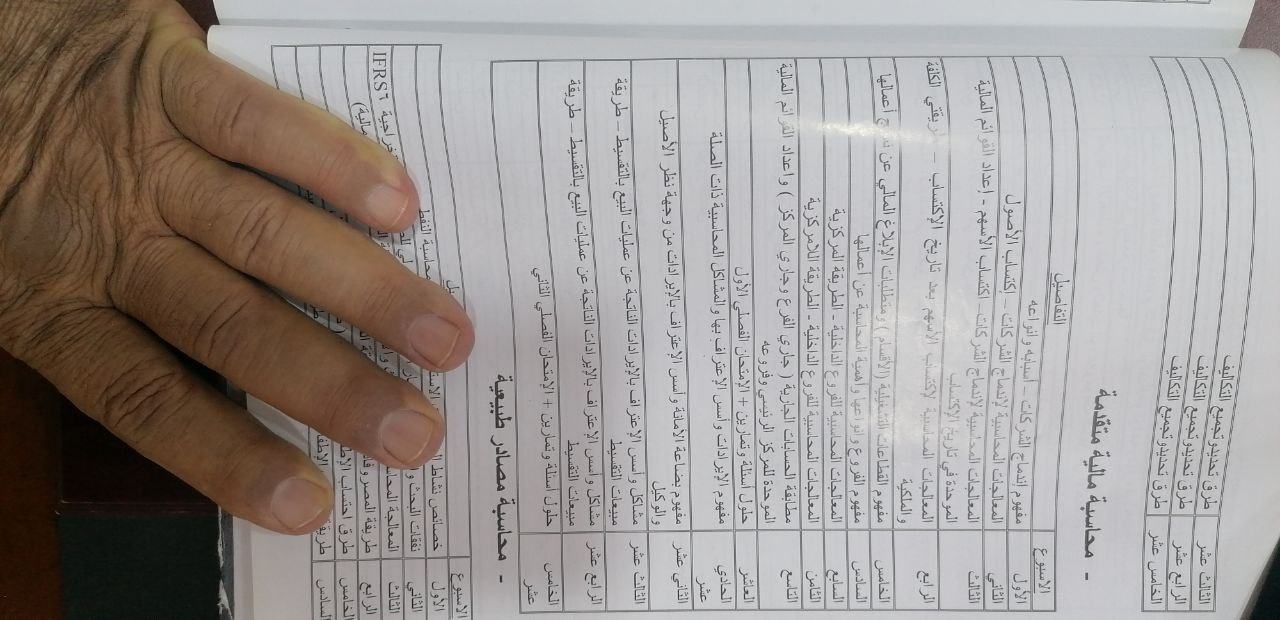                    مفردات المنهج                                                               (1)            الفصل الأول: اندماج الشركاتأولاً: مقدمة           عندما تعمل الشركات في ظل ظروف بیئیة قابلة للتغيیر والتطویر بشكل سریع , تكون تلك الشركات بحاجة الى التوسع لمواجھة تلك الظروف والبقاء على قيد الحياة وذلك من خلال تبني وتنفیذ الإجراءات اللازمة للتوسع داخلیا او خارجيا اذ يمكن للشركات أن تتوسع داخلیا من خلال استغلال مواردھا والاهتمام بنشاطات البحث والتطوير وتسویق السلع والخدمات بحیث تتمكن الشركة من المحافظة على حصتھا السوقية او زيادتها , كما یمكن للشركات أن تتوسع خارجیا من خلال اكتساب أصول أو أسھم شركات أخرى تنتمي الى نفس السوق او الى أسواق أخرى بحيث تتمكن الشركات من المحافظة أيضا على حصتھا السوقیة او زيادتها ويطلق على هذا النوع من التوسع باندماج الاعمال Business Combinations  0   طبيعة الاندماج وأسبابه :  يحصل إندماج الاعمال عندما تصبح نشاطات أو عمليات شركتين أو أكثر تحت سيطرة شركة واحدة وملكية مشتركة . ويتمثل الدافع االاقتصادي الاساسي لتبرير إندماج الشركات مهما كان نوعه في زيادة القيمة الاقتصادية للشركات الداخلة في الاندماج , والتي تعزى أسباب زيادتها إلى ما يلي :تحقيق مزايا اقتصاديات الحجم الكبير عن طريق تخفيض تكاليف الانتاج أوالتكاليف الادارية أو نفقات البحث والتطوير أو النفقات التمويلية , كما يحقق الاندماج بين الشركات مزايا الاستفادة من الخبرات الادارية والتكنولوجية والموارد البشرية , فضلا عن تسهيلات الانتاج ومنافذ التوزيع 0 اكتساب أصول بكلفة تقل عن قيمتها السوقية أو العادلة0 تحسين كفاءة الشركات الداخلة في االاندماج عن طريق تغيير إداراتها 0 تحقيق بعض الوفورات الضريبية , إذ قد تستفيد الشركة التي حققت نسب عالية من الارباح من اندماجها مع شركات أخرى حققت نسب عالية من الخسائر لسنوات متتالية في تخفيض مبالغ الضريبة التي تخضع لها كلا الشركتين باندماجهما معا0 تخفيض درجة المخاطرة عن طريق تنويع الاستثمارات , ويحصل ذلك عادة في إندماج الشركات متعددة النشاط أي تلك التي تزاول كل منها نشاطا مختلفا0 حقيق درجة أكبر من السيطرة على السوق عن طريق تخفيض درجة المنافسة أو القضاء عليها0 يعد خيار االاندماج بين شركة وشركة أو شركات أخرى أفضل من خيار تصفية تلك الشركة0                                                                                                              (2)ثانيا: أنواع الاندماج :        1ـ أنواع الاندماج بحسب طبيعته حيث يقسم الاندماج إلى : أ. إندماج الشركات الودي , و يقوم هذا النوع من الاندماج على اتفاق مجالس إدارات الشركات المحتمل اندماجها في الدخول في مفاو ضات متبادلة وفقاً لشروط مقبولة 0 ب.إندماج الشركات غير الودي , ويحصل هذا النوع من الاندماج عندما تحصل مقاو مة له من مجلس إدارة الشركة المستهدفة0 2. أنواع الاندماج بحسب طريقته حيث يقسم الاندماج إلى : أ. الاندماج القانوني : ويحصل عندما تكتسب إحدى الشركات صافي أصول شركة أخرى من خلال تبادل الاسهم ودفع نقد أو أصول عينية أخرى أو إصدار أدوات مديونية أو الجمع بين أكثر من طريقة واحدة0 ب.التوحيد القانو ني : ويحصل عندما يتم تأسيس شركة جديدة للحصول على اثنين أو أكثر من الشركات الاخرى0 ت.الاكتساب : و يحصل عندما تدفع شركة ما النقد أو تصدر الاسهم أو الديون لقاء حصولها على كل أو جزء من ألاسهم القابلة للتصويت لشركة أخرى . وعندما تحصل الشركة المشترية على حقوق السيطرة على أسهم الشركة الاخرى فأن النتيجة ستكون علاقة الشركة الام ( الشركة القابضة )والشركة أو الشركات التابعة0 وبشكل عام فأن هناك نوعين من الاندماج هما إكتساب الاصول (شراء األصول) ويتم في ظل هذا الاكتساب احتفاظ الشركة المشترية (الشركة الدامجة ) بشخصيتها المعنوية المستقلة مقابل إلغاء الشخصية المعنوية المستقلة للشركة المشتراة (المندمجة) حيث يتم غلق سجلات الشركة الاخيرة ونقل أصولها والتزاماتها إلى سجلات الشركة المشترية , و إكتساب الاسهم (شراء األسهم) ويتم في                                                                                            (3)ظل هذا الاكتساب احتفاظ كلا الشركتين (القابضة والتابعة) بالشخصية المعنوية المستقلة ، على أن يتم إعداد القوائم المالية الموحدة للشركتين كوحدة واحدة حيث يتم أثبات عملية شراء الاسهم في سجلات الشركة المشترية من خلال فتح حساب الاستثمارات طويلة الاجل بالاسهم0 ثالثا : المعالجات المحاسبية لاندماج الشركات :  تتم المحاسبة عن الاندماج وفقا لطريقة الاكتساب التي أو صت بها معايير الابالغ المالي الدولية International Financial Reporting Standards 0 وفيما يلي تفاصيل المعالجات المحاسبية لكلا النوعين من الاندماج : 1. المعالجات المحاسبية للاندماج عن طريق إكتساب األصول :    يتم معاملة الالندماج في ظل طريقة إكتساب الاصول على انه إكتساب واحدة أو أكثر من الشركات من قبل شركة أخرى وهناك خمسة خطوات للمحاسبة عن هذا النوع من الاندماج : أ. تحديد الشركة المكتسبة ( المشترية ). ب.تحديد تاريخ الالكتساب . ت.قياس القيمة العادلة لصافي أصول الشركة التي تم إكتسابها ( المشتراة) . ث.تحديد تكلفة الاكتساب التي ستتحملها الشركة المكتسبة . ج. تحديد الفرق بين تكلفة الاكتساب وبين القيمة العادلة لصافي األصول .فإذا كانت تكلفة الاكتساب أكبر من القيمة العادلة لصافي الاصول فأن الفرق يعد شهرة محل , وبالعكس أي إذا كانت تكلفة الالكتساب أقل من القيمة العادلة لصافي الاصول فيتم معالجة الفرق اما عن طريق تخفيض قيمة بعض الاصول المكتسبة كذلك إلغاء أي حساب موجود سابقاً للشهرة بما يعادل الفرق المحدد مسبقا أو يتم الاعتراف بالفرق على أنه مكاسب متحققة جراء عملية الاندماج0  و عندما يتم الاكتساب من خلال إصدار الاسهم فان الاصول المكتسبة مقابل إصدارالاسهم يتم إثباتها بالقيمة العادلة للاسهم المصدرة أو القيمة العادلة للاصول المستلمة ايهما أكثر وضوحاً0                                                                                             (4)مثال 1 : فيما يلي قائمة الميزانية لشركة بغداد التجارية المساهمة كما في 2021/12/31  الاصول                                                     الالتزامات وحقوق الملكية ________________                             ______________________100000      الاصول المتداولة                   80000           األلتزامات المتداو لة 250000      الاصول الثابتة (بالصافي )        200000          رأس المال 150000       براءة الاختراع                    100000         علاوة إصدار الاسهم                                                         120000          االارباح المحتجزة _______                                          _______500000      مجموع األصول                    500000     مجموع الالتزامات وحقوق الملكية-----------                                           ----------وفي ذلك التاريخ قررت شركة دجلة التجارية المساهمة إكتساب أصول شركة بغداد بعد تقييمها وفقا لقيمتها العادلة وكما يلي : الاصول المتداولة              120000 دينار  الاصول الثابتة                 380000 دينار  براءة الاختراع                110000 دينار المطلوب : إثبات القيود المحاسبية للاندماج في ظل الحالات الثلاث التالية وبشكل مستقل . 1. بلغت تكلفة الاندماج      530000 دينار دفعت نقدا . 2. بلغت تكلفة الاندماج      660000 دينار دفعت نقدا . 3. بلغت تكلفة الاندماج      490000 دينار دفعت نقدا .الحل :  يتم في ظل الحالات الثلاث أعلاه اثبات قيد غلق سجلات شركة بغداد المساهمة وكما يلي :                                                                                                          (5)80000 حـ/ الالتزامات المتداو لة  200000 حـ/ رأس المال  100000 حـ/ علاوة إصدار الاسهم 120000 حـ/ الارباح المحتجزة                     100000 حـ/ الاصول المتداو لة                      250000 حـ/ الاصول الثابتة ( بالصافي )                   150000 حـ/ براءة الاختراع               ________________________________. أثبات قيد الاندماج في سجلات شركة دجلة وكما يلي :  الحالة الاولى : ________تكلفة الشراء المدفوعة من قبل الشركة المشترية                                 530000 دينار  القيمة الدفترية لصافي أصول الشركة المشتراة :              رأس المال                                    200000              علاوة إصدار الأسهم                        100000               الارباح المحتجزة                            120000                                                               ______              (420000)                                                                                      _________الفرق بين تكلفة الشراء والقيمة الدفترية لصافي األصول                        110000  الزيادة في قيمة الاصول المتداولة                                                 (20000)الزيادة في قيمة الاصول الثابتة                                                    (130000) الانخفاض في قيمة براءة الاختراع                                                  40000                                                                                      __________       شهرة المحل                                                                            صفر                                                                                                                  (6) وعليه يتم إثبات القيد التالي في سجلات شركة دجلة :        120000 حـ/ األصول المتداو لة       380000 حـ/ األصول الثابتة ) بالصافي (      110000 حـ/ براءة األختراع                    80000 حـ/ اإللتزامات المتداو لة                   530000 حـ/ النقدية            _______________________الحالة الثانية :  تكلفة الشراء المدفوعة من قبل الشركة المشترية                                           660000 دينار  القيمة الدفترية لصافي أصول الشركة المشتراة                                  رأس المال               200000                                   علاوة إصدار الاسهم    100000                                الارباح المحتجزة        120000                                                          _______                                                                                                  (420000)                                                                                                _________الفرق بين تكلفة الشراء والقيمة الدفترية لصافي األصول                                  240000          الزيادة في قيمة الاصول المتداو لة                                                          (20000) الزيادة في قيمة الاصول الثابتة                                                              (130000) الانخفاض في قيمة براءة الاختراع                                                            40000                                                                                               __________ شهرة المحل ( إن وجدت )                                                                    130000                                                                                                 ------------                                                                                                             (7)وعليه يتم إثبات القيد التالي في سجلات شركة دجلة :        120000               حـ/ الاصول المتداولة          380000               حـ/ الاصول الثابتة ( بالصافي )        110000                 حـ/ براءة الاختراع         130000                حـ/ شهرة محل                      80000            حـ/ الالتزامات المتداولة                       660000          حـ/ النقدية        __________________________________الحالة الثالثة :  تكلفة الشراء المدفوعة من قبل الشركة المشترية                                              490000 دينار  القيمة الدفترية لصافي أصول الشركة المشتراة  :                          رأس المال                               200000                          علاوة إصدار الاسهم                    100000                          الارباح المحتجزة                         120000                                                                     ________                                                                                                    (420000)                                                                                                   __________الفرق بين تكلفة الشراء والقيمة الدفترية لصافي الاصول                                     70000  الزيادة في قيمة الاصول المتداو لة                                                             (20000)الزيادة في قيمة الاصول الثابتة                                                                (130000)  الانخفاض في قيمة براءة الالختراع                                                             40000                                                                                                  __________شهرة المحل السالبة ( أو مكاسب اإلندماج )                                                (40000)                                                                                                ----------------                                                                                                               (8)وعليه يتم إثبات القيد التالي في سجلات شركة دجلة :        120000                  حـ/ األصول المتداو لة         348980                  ح| الاصول الثابتة (380000 - ( 40000 * 380000\ 490000)       101920                  ح| براءة الاختراع  ( 110000 - ( 40000 * 110000\ 490000 )                        80000                حـ/ اإللتزامات المتداو لة                         490000              حـ/ النقدية      _________________________________*تم توزيع شهرة المحل السالبة على الاصول طويلة الاجل حسب القيمة العادلة لتلك الاصول بنسبة الجزء إلى الكل .مثال 2 : تفكر شركة (س) في القيام بالاندماج مع شركة (ص) عن طريق شراء أسهمها والمحاسبة عند الاندماج بأتباع طريقة الشراء فإذا علمت بأن ميزانية شركة (ص) قبل اإلندماج مباشرة كانت كما يلي التفاصيل                                                               القيمة الدفترية       القيمة العادلة __________________________________     ________      ________النقدية و المدينون                                                      350000              ___البضاعة                                                                 350000          450000 استثمارات في أو راق مالية طويلة الاجل                            180000          200000 الاراضي                                                                 800000         1100000المباني ( بالصافي )                                                    700000        1400000 حقوق الاختراع                                                         500000        1000000                                                                        _________    ________المجموع                                                               2880000                                                                        --------------الدائنون و أ . د                                                       220000قروض طويلة الاجل                                                 1180000 رأس المال                                                            900000 أ . المحتجزة                                                          580000                                                                                                                    (9)المجموع                                                             2880000                                                                       -------------- المطلوب: إثبات القيود المحاسبية اللازمة لاندماج الشركتين وذلك لكل حالة مما يأتي بشكل مستقل :1. أن تقوم الشركة (س ) بسداد نقدية تعادل 3150000  دينار بصك فضلا عن دفع  مبلغ 250000  دينار مصاريف مباشرة للاندماج نقدا . 2. تقوم الشركة (س ) بإصدار 1180000  سهم علما بأن القيمة السوقية للسهم 2.5 دينار وأن مصاريف إصدار الاسهم كانت 500000  دينار .الحل :  1. يتم في كلا الحالتين اثبات قيد غلق أرصدة حسابات الشركة ص : 220000            حـ/ دائنون وأو راق دفع  1180000         حـ/ قروض طويلة األجل  900000           حـ/ رأس المال 580000            حـ/ االرباح المحتجزة             350000             حـ/ النقدية والمدينون             350000             حـ/ البضاعة             180000             حـ/ استثمارات طويلة األجل            800000              حـ/ األراضي             700000             حـ/ المباني بالصافي             500000             حـ/ براءة األختراع    ________________________________2. اثبات قيد اإلندماج في سجلات الشركة س :الحالة األو لى : تكلفة الشراء المدفوعة من قبل الشركة المشترية                                        3150000 دينار                                                                                                                (10)القيمة الدفترية لصافي أصول الشركة المشتراة                               رأس المال                      900000                             األرباح المحتجزة                580000                                                                 _______                                                                                        (1480000)                                                                                         _________الفرق بين تكلفة الشراء والقيمة الدفترية لصافي الاصول                       1670000                               الزيادة في قيمة البضاعة                            (100000)                                الزيادة في قيمة الاستثمارات                        (20000)                                 الزيادة في قيمة الارض                             (300000)                                 الزيادة في قيمة المباني                             (700000)                                  الزيادة في قيمة براءة الاختراع                   (500000)                                                                                     __________                                 شهرة المحل                                           50000                                                                                      ---------------وعليه يتم اثبات قيد اإلندماج التالي : 350000                 حـ/ النقدية والمدينون 450000                 حـ/ البضاعة 200000                 حـ/ إستثمارات طويلة األجل  1100000               حـ/ األراضي 1400000               حـ/ المباني بالصافي 1000000               حـ/ براءة األختراع 50000                    حـ/ شهرة محل                220000              حـ/ دائنون وأو راق دفع                1180000            حـ/ قروض طويلة األجل                3150000             حـ/ النقدية      _____________________________                                                                                                              (11)250000            حـ/ مصاريف اإلندماج             250000              حـ/ النقدية     ______________________